Контрольная работа«Сложение и вычитание десятичных дробей»Вариант 1 1. Сравните дроби: а) 32,125 и 32,235б) 67,255 и 65,25875  в) 0,25 и 2,4578772.  Выполните действия.     56,31 – 24,246 – (3,87 +1,03) 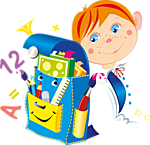 3. Округлите. а)  до сотых  8,062;  4,197;  16,455   б)  до десятых 52,86;  17,25  и  30,42  в) до целых 247,84  и  576,474. Стороны треугольника равны 2,44см, 3,11см, 5,074см. Найдите его периметр и округлите получившееся значение до сотых.5. Для пошива штор купили три куска ткани. В первом куске было 58,75 м ткани, во втором на 21,205 м больше, чем в первом, а в третьем столько, сколько в первом и втором вместе. Сколько ткани в трех кусках ткани?6. Скорость катера по течению 39,1км/ч. Собственная скорость катера 36,5 км/ч. Найдите скорость течения и скорость катера против течения.Контрольная работа«Сложение и вычитание десятичных дробей»2 Вариант1. Сравните дроби: а) 35,78 и 35,08599б) 56,78 и 55,78945  в) 0,457 и 0,452. Выполните действия   54,32-21,248- (5,75+1,04)    3. Округлите: а) до сотых  28,062;   42,197;   106,455  б)  до десятых 520,86;  17,252  ;  14,42  в) до целых  257,84;   76,47  4. Стороны треугольника равны 3,44см, 5,12см, 5,076см. Найдите его периметр и округлите получившееся значение до сотых.5. Для ремонта  квартиры купили три банки краски. Масса первой банки 15,12 кг, а во второй на 7,025 кг меньше, чем в первой банке, а в третье столько, сколько в первой и второй банке вместе. Сколько кг краски в трех банках?6. Скорость лодки против течения 0,9км/ч. Собственная скорость лодки 3,2км/ч. Найдите скорость течения и скорость лодки по течению.Контрольная работа«Сложение и вычитание десятичных дробей»Вариант 1 1. Сравните дроби: а) 32,125 и 32,235б) 67,255 и 65,25875  в) 0,25 и 2,4578772.  Выполните действия.     56,31 – 24,246 – (3,87 +1,03) 3. Округлите. а)  до сотых  8,062;  4,197;  16,455   б)  до десятых 52,86;  17,25  и  30,42  в) до целых 247,84  и  576,474. Стороны треугольника равны 2,44см, 3,11см, 5,074см. Найдите его периметр и округлите получившееся значение до сотых.5. Для пошива штор купили три куска ткани. В первом куске было 58,75 м ткани, во втором на 21,205 м больше, чем в первом, а в третьем столько, сколько в первом и втором вместе. Сколько ткани в трех кусках ткани?6. Скорость катера по течению 39,1км/ч. Собственная скорость катера 36,5 км/ч. Найдите скорость течения и скорость катера против течения.Контрольная работа«Сложение и вычитание десятичных дробей»2 Вариант1. Сравните дроби: а) 35,78 и 35,08599б) 56,78 и 55,78945  в) 0,457 и 0,452. Выполните действия   54,32-21,248- (5,75+1,04)    3. Округлите: а) до сотых  28,062;   42,197;   106,455  б)  до десятых 520,86;  17,252  ;  14,42  в) до целых  257,84;   76,47  4. Стороны треугольника равны 3,44см, 5,12см, 5,076см. Найдите его периметр и округлите получившееся значение до сотых.5. Для ремонта  квартиры купили три банки краски. Масса первой банки 15,12 кг, а во второй на 7,025 кг меньше, чем в первой банке, а в третье столько, сколько в первой и второй банке вместе. Сколько кг краски в трех банках?6. Скорость лодки против течения 0,9км/ч. Собственная скорость лодки 3,2км/ч. Найдите скорость течения и скорость лодки по течению.